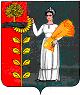 ПОСТАНОВЛЕНИЕАДМИНИСТРАЦИИ СЕЛЬСКОГО ПОСЕЛЕНИЯ ХВОРОСТЯНСКИЙ СЕЛЬСОВЕТ ДОБРИНСКОГО МУНИЦИПАЛЬНОГО РАЙОНАЛИПЕЦКОЙ ОБЛАСТИ  РОССИЙСКОЙ ФЕДЕРАЦИИ05.12.2016                        ж.д.ст.Хворостянка                                 № 134Об утверждении Порядка формирования, утвержденияи ведения планов-графиков закупок товаров, работ, услугдля обеспечения нужд сельского поселения Хворостянский сельсоветВ соответствии с частью 5 статьи 21 Федерального закона от 5 апреля 2013 года №44-ФЗ «О контрактной системе в сфере закупок товаров, работ, услуг для обеспечения государственных и муниципальных нужд», администрация сельского поселения Хворостянский сельсоветПОСТАНОВЛЯЕТ:Утвердить Порядок формирования, утверждения и ведения планов-графиков закупок товаров, работ, услуг для обеспечения нужд сельского поселения Хворостянский сельсовет согласно приложению.Настоящий Порядок в течение 3 дней со дня его утверждения разместить на официальном сайте администрации сельского поселения Хворостянский сельсовет.3. Постановление администрации сельского поселения Хворостянский сельсовет Добринского муниципального района Липецкой области Российской Федерации  от 25.08.2014 № 43 «Об утверждении Порядка формирования, утверждения и ведения планов-графиков закупок товаров, работ, услуг для обеспечения нужд сельского поселения Хворостянский сельсовет» считать утратившим силу.4. Контроль за исполнением настоящего Постановления оставляю за собой.              Глава администрацииХворостянский сельсовет                                                 В.Г. КуриловУтвержден постановлениемадминистрации сельского поселенияХворостянский сельсовет Добринскогомуниципального района Липецкой областиРоссийской Федерацииот 05.12.2016 г. №  134ПОРЯДОК
ФОРМИРОВАНИЯ, УТВЕРЖДЕНИЯ И ВЕДЕНИЯ ПЛАНОВ-ГРАФИКОВ ЗАКУПОК ТОВАРОВ, РАБОТ, УСЛУГ ДЛЯ ОБЕСПЕЧЕНИЯ НУЖД СЕЛЬСКОГО ПОСЕЛЕНИЯ ХВОРОСТЯНСКИЙ СЕЛЬСОВЕТ1. Настоящий Порядок регулирует вопросы формирования, утверждения и ведения планов-графиков закупок для обеспечения нужд сельского поселения Хворостянский сельсовет в соответствии с Федеральным законом от 5 апреля 2013 года "О контрактной системе в сфере закупок товаров, работ, услуг для обеспечения государственных и муниципальных нужд" (далее - Федеральный закон о контрактной системе).2. Планы-графики закупок утверждаются в течение 10 рабочих дней:а) муниципальными заказчиками сельского поселения - со дня доведения до соответствующего муниципального заказчика объема прав в денежном выражении на принятие и (или) исполнение обязательств в соответствии с бюджетным законодательством Российской Федерации;б) бюджетными учреждениями, за исключением закупок, осуществляемых в соответствии с частями 2 и 6 статьи 15 Федерального закона о контрактной системе, - со дня утверждения плана финансово-хозяйственной деятельности;в) автономными учреждениями, муниципальными унитарными предприятиями, в случае, предусмотренном частью 4 статьи 15 Федерального закона о контрактной системе, - со дня заключения соглашения о предоставлении субсидии на осуществление капитальных вложений в объекты капитального строительства муниципальной собственности или приобретение объектов недвижимого имущества в муниципальную собственность сельского поселения (далее - субсидии). При этом в план-график закупок включаются только закупки, которые планируется осуществлять за счет субсидий;г) бюджетными, автономными учреждениями, муниципальными унитарными предприятиями, в случаях, предусмотренных частью 6 статьи 15 Федерального закона о контрактной системе, - со дня доведения на соответствующий лицевой счет по переданным полномочиям объема прав  в денежном выражении на принятие и (или) исполнение обязательств в соответствии с бюджетным законодательством Российской Федерации.3. Формирование и ведение планов-графиков закупок производится в информационной системе «Автоматизированный Центр Контроля - Государственные закупки», интегрированной с единой информационной системой в сфере закупок.4. Планы-графики закупок формируются лицами, указанными в пункте 2 настоящего Порядка, ежегодно на очередной финансовый год в соответствии с планом закупок с учетом следующих положений:а) муниципальные заказчики:формируют планы-графики закупок после внесения проекта решения о бюджете на рассмотрение законодательного (представительного) органа сельского поселения в сроки, установленные главным распорядителем бюджетных средств (далее – ГРБС), но не позднее 1 ноября;уточняют при необходимости сформированные планы-графики закупок, после их уточнения и доведения до муниципального заказчика объема прав в денежном выражении на принятие и (или) исполнение обязательств в соответствии с бюджетным законодательством Российской Федерации утверждают сформированные планы-графики.б) учреждения, указанные в подпункте "б" пункта 2 настоящего Порядка:формируют планы-графики закупок после внесения проекта решения о бюджете на рассмотрение законодательного (представительного) органа сельского поселения, в установленные органами, осуществляющими функции и полномочия их учредителя, сроки, но не позднее 1 ноября;уточняют при необходимости планы-графики, после их уточнения и утверждения планов финансово-хозяйственной деятельности утверждают планы-графики.в) юридические лица, указанные в подпункте "в" пункта 2 настоящего Порядка:формируют планы-графики закупок после внесения проекта решения о бюджете на рассмотрение законодательного (представительного) органа сельского поселения, но не позднее 1 ноября;уточняют при необходимости планы-графики закупок, после их уточнения и заключения соглашений о предоставлении субсидий утверждают планы-графики закупок.г) юридические лица, указанные в подпункте "г" пункта 2 настоящего Порядка:формируют планы-графики закупок после внесения проекта решения о бюджете на рассмотрение законодательного (представительного) органа сельского поселения, но не позднее 1 ноября;уточняют при необходимости планы-графики закупок, после их уточнения и заключения соглашений о передаче указанным юридическим лицам соответствующими муниципальными органами, являющимися  муниципальными заказчиками, полномочий муниципального заказчика на заключение и исполнение муниципальных контрактов в лице указанных органов утверждают планы-графики закупок.4.1. Формирование, утверждение и ведение планов-графиков закупок юридическими лицами, указанными в подпункте «г» пункта 2 настоящего Порядка, осуществляются от лица сельского поселения, передавшим этим лицам полномочия муниципального заказчика.5. В план-график закупок подлежит включению перечень товаров, работ, услуг, закупка которых осуществляется путем проведения конкурса (открытого конкурса, конкурса с ограниченным участием, 2-этапного конкурса, закрытого конкурса, закрытого конкурса с ограниченным участием, закрытого 2-этапного конкурса), аукциона (аукциона в электронной форме, закрытого аукциона), запроса котировок, запроса предложений, закупки у единственного поставщика (подрядчика, исполнителя), а также способом определения поставщика (подрядчика, исполнителя), устанавливаемым Правительством Российской Федерации в соответствии со статьей 111 Федерального закона о контрактной системе.6. В случае, если определение поставщиков (подрядчиков, исполнителей) для лиц, указанных в пункте 2 настоящего Порядка, осуществляется уполномоченным органом или уполномоченным учреждением, определенными решениями о создании таких органов, учреждений или решениями о наделении их полномочиями в соответствии со статьей 26 Федерального закона о контрактной системе, то формирование планов-графиков закупок осуществляется с учетом порядка взаимодействия с уполномоченным органом, уполномоченным учреждением.7. В план-график закупок включается информация о закупках, об осуществлении которых размещаются извещения либо направляются приглашения принять участие в определении поставщиков (подрядчиков, исполнителей) в установленных Федеральным законом о контрактной системе случаях в течение года, на который утвержден план-график закупок, а также о закупках у единственного поставщика (подрядчика, исполнителя), контракты с которым планируется к заключению в течение года, на который утвержден план-график закупок.8. В случае если период осуществления закупки, включаемой в план-график закупок муниципального заказчика в соответствии с бюджетным законодательством Российской Федерации, либо в план-график закупок учреждения или юридического лица, указанных в подпункта «б» и «в» пункта 2 настоящего Порядка, превышает срок, на который утверждается план-график закупок, в план-график закупок также включаются сведения о закупке на весь срок исполнения контракта.9. Лица, указанные в пункте 2 настоящего Порядка, ведут планы-графики закупок в соответствии с положениями Федерального закона о контрактной системе и настоящего Порядка. Внесение изменений в планы-графики осуществляются в случаях:а) изменения объема и (или) стоимости планируемых к приобретению товаров, работ, услуг, выявленные в результате подготовки к осуществлению закупки, вследствие чего поставка товаров, выполнение работ, оказание услуг в соответствии с начальной (максимальной) ценой контракта, предусмотренной планом-графиком закупок, становится невозможной;б) изменения планируемой даты начала осуществления закупки, сроков и (или) периодичности приобретения товаров, выполнения работ, оказания услуг, способа определения поставщика (подрядчика, исполнителя), этапов оплаты и (или) размера аванса, срока исполнения контракта;в) отмены заказчиком закупки, предусмотренной планом-графиком закупок;г) образовавшейся экономии от использования в текущем финансовом году бюджетных ассигнований в соответствии с законодательством Российской Федерации;д) выдачи предписания органом контроля определенными статьей 99 Федерального закона о контрактной системе, в том числе об аннулировании процедуры определения поставщиков (подрядчиков, исполнителей);е) реализации решения, принятого заказчиком по итогам обязательного общественного обсуждения закупки;ж) возникновение обстоятельств, предвидеть которые на дату утверждения плана-графика закупок было невозможно.10. Внесение изменений в план-график закупок по каждому объекту закупки осуществляется не позднее чем за 10 календарных дней до дня размещения на официальном сайте извещения об осуществлении закупки, направления принять участие в определении поставщика (подрядчика, исполнителя), за исключением случая, указанного в пункте 11 настоящего Порядка, а в случае если в соответствии с Федеральным законом о контрактной системе не предусмотрено размещение извещения об осуществлении закупки или направление приглашения принять участие в определении поставщика (подрядчика, исполнителя), - до даты заключения контракта.10. В случае осуществления закупок путем проведения запроса котировок в целях гуманитарной помощи либо ликвидации последствий чрезвычайных ситуаций природного или техногенного характера в соответствии со статьей 82 Федерального закона о контрактной системе внесение изменений в план-график закупок осуществляется в день направления запроса о предоставлении котировок участникам закупок, а в случае осуществления закупки у единственного поставщика (подрядчика, исполнителя) в соответствии с пунктами 9 и 28 части 1 статьи 93 Федерального закона о контрактной системе – не позднее чем за календарный день до даты заключения контракта.